Rainbow Scavenger HuntFind something redFind something orange 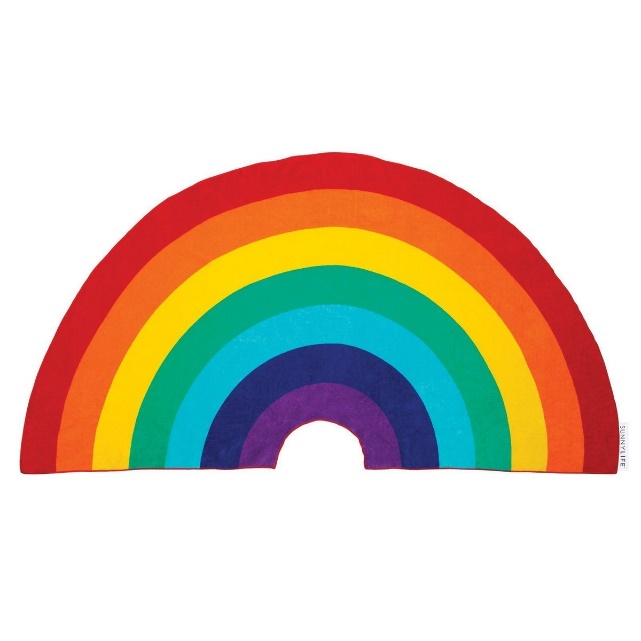 Find something yellow Find something green Find something blue Find something purple Find something pink 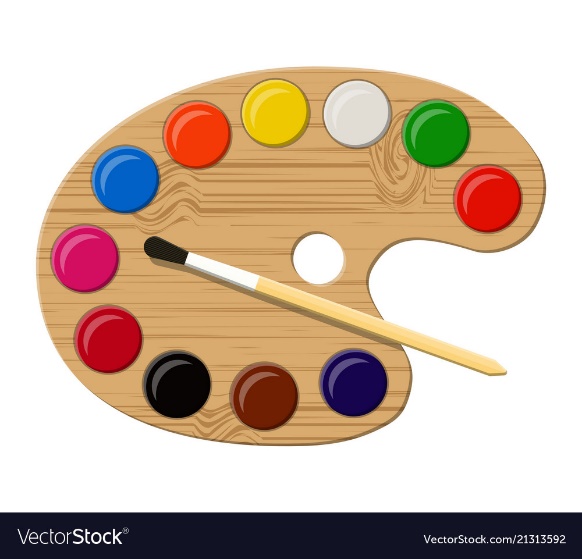 Find something black Find something white Find something multi-coloured Find something your favourite colour Find something light colouredFind something dark coloured 